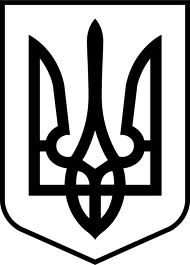 УКРАЇНАМІНІСТЕРСТВО ОСВІТИ І НАУКИВІННИЦЬКА РАЙОННА ДЕРЖАВНА АДМІНІСТРАЦІЯ ВІННИЦЬКОЇ ОБЛАСТІМИХАЙЛІВСЬКА СЕРЕДНЯ ЗАГАЛЬНООСВІТНЯШКОЛА І-ІІІ СТУПЕНІВвул. Шкільна,1-А, с. Михайлівка, Вінницький район, Вінницька область, 23205       тел/факс (0432)59-02-20, Е-mail: mykhaylivka@gmail.com, Код ЄДРПОУ 26242195Паспорт загальноосвітнього навчального закладуПовна назва: Михайлівська середня загальноосвітня школа І-ІІІ ступенів Вінницького району, Вінницької областіТип навчального закладу: середня загальноосвітня школа І-ІІІ ступенівФорма власності: комунальнаДиректор : Кривешко Юлія СтепанівнаПоштова адреса: 23203 вул. Шкільна 1а, с.Михайлівка, Вінницького району, Вінницької областіТелефон: 0432590220Email: mykhaylivka@gmail.comВеб-сторінка школи: mykhaylivka.klasna.com Кількість учнів: 170Кількість класів: 11Кількість учителів: 21Кількість педагогів, які мають сертифікат про проходження навчання за методикою розвитку життєвих навичок і викладають:Предмет «Основи здоров’я» у початковій школі: – Предмет «Основи здоров’я в основній школі: 1(викладає), (2 навчання)Курс «Захисти себе від ВІЛ» у 9 – 11 класах:  1Кількість учнів, які навчаються за тренінговою формою:Предмет «Основи здоров’я» у початковій школі:_63_Предмет «Основи здоров’я в основній школі:_75_Курс «Захисти себе від ВІЛ» у 9 – 11 класах:_13 (10 кл.)Наявність тренінгового кабінету : кабінет є